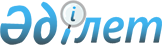 "Қазақстан Республикасының аумағына Кеден одағына мүше мемлекеттердің аумағынан импортталатын, өнеркәсіптік қайта өңдеуге арналған тауарлар тізбесін және көрсетілген өнеркәсіптік қайта өңдеу кезінде алынған дайын өнім тізбесін, сондай-ақ Қазақстан Республикасының осындай тауарларды импорттайтын салық төлеушілерінің тізбесін бекіту туралы" Қазақстан Республикасы Үкіметінің 2011 жылғы 8 шілдедегі № 782 қаулысына толықтырулар енгізу туралы
					
			Күшін жойған
			
			
		
					Қазақстан Республикасы Үкіметінің 2016 жылғы 28 желтоқсандағы № 869 қаулысы. Күші жойылды - Қазақстан Республикасы Үкіметінің 2017 жылғы 28 желтоқсандағы № 902 қаулысымен
      Ескерту. Күші жойылды – ҚР Үкіметінің 28.12.2017 № 902 қаулысымен
      Қазақстан Республикасының Үкіметі ҚАУЛЫ ЕТЕДІ:
      1. "Қазақстан Республикасының аумағына Кеден одағына мүше мемлекеттердің аумағынан импортталатын, өнеркәсіптік қайта өңдеуге арналған тауарлар тізбесін және көрсетілген өнеркәсіптік қайта өңдеу кезінде алынған дайын өнім тізбесін, сондай-ақ Қазақстан Республикасының осындай тауарларды импорттайтын салық төлеушілерінің тізбесін бекіту туралы" Қазақстан Республикасы Үкіметінің 2011 жылғы 8 шілдедегі № 782 қаулысына мынадай толықтырулар енгізілсін:
      Қазақстан Республикасының аумағына Кеден одағына мүше мемлекеттердің аумағынан импортталатын, өнеркәсіптік қайта өңдеуге арналған тауарлар тізбесі мынадай мазмұндағы реттік нөмірлері 421, 422, 423, 424, 425 және 426-жолдармен толықтырылсын:
      "
                  ";
      Қазақстан Республикасының аумағына Кеден одағына мүше мемлекеттердің аумағынан импортталған тауарларды өнеркәсіптік қайта өңдеу кезінде алынған дайын өнімнің тізбесі мынадай мазмұндағы реттік нөмірлері 217, 218, 219, 220, 221 және 222-жолдармен толықтырылсын:
      "
                  ";
      1) Қазақстан Республикасының аумағына Кеден одағына мүше мемлекеттердің аумағынан өнеркәсіптік қайта өңдеуге арналған тауарларды импорттайтын Қазақстан Республикасының салық төлеушілерінің тізбесі мынадай мазмұндағы реттік нөмірлері 39 және 40-жолдармен толықтырылсын:
      "
                  ".
      2. Осы қаулы қол қойылған күнінен бастап қолданысқа енгізіледі.
					© 2012. Қазақстан Республикасы Әділет министрлігінің «Қазақстан Республикасының Заңнама және құқықтық ақпарат институты» ШЖҚ РМК
				
421.
Кальций карбонаты
2836 50 000 0
422.
Полиэтилен
3901 10 100 0
423.
Төмен қысымды полиэтилен
3901 20 900 9
424.
Силикондандырылған қағаз
4811 59 000 9
425.
Екі жіпті м/м мата 
5209 19 000 0
426.
Полипропилен жіп
5402 48 000 0
217.
Ауызы тігілген астары бар полипропилен қап 
3923 23 100 0
218.
Шайыр таспа
5907 00 000 0
219.
Ризолин паркинг
5907 00 000 0
220.
ЖБК (жұмсақ біржолғы контейнер)
6305 32 900 0
221.
Полипропилен қап
6305 33 100 1
222.
Логотипі бар полипропилен қап
 6305 33 900 0
39.
"Блок" жауапкершілігі шектеулі серіктестігі
950140000951
40.
"Асыл Арман" жауапкершілігі шектеулі серіктестігі
991240001379
Қазақстан Республикасының
Премьер-Министрі
Б. Сағынтаев